Coyote Creek Flood Protection ProjectPublic Meeting & Workshop #2: Problem Definition & Conceptual AlternativesAGENDA 8:00 pm	      End Meeting5750 Almaden Expressway, San Jose, CA  95118-3686  |  (408) 265-2600 | www.valleywater.org      ♺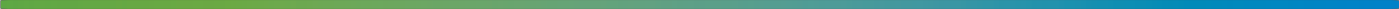 San José Conservation Corps 1560 Berger DriveTuesday, May 21st, 2019 6:30 p.m. to 8:30 p.m.Meeting HeldFranklin-McKinley School District
645 Wool Creek DriveThursday, May 30, 2019
6:00 to 8:00 p.m.Roosevelt Community Center
901 E. Santa Clara StreetMonday, June 3, 2019
6:00 to 8:00 p.m.6:00 – 6:10 pmCheck-in and refreshments
Check-in and refreshments
6:10 – 6:20 pmWelcome, introductions, and meeting overviewRemarks by Barbara F. Keegan, Director, Valley Water Board of Directors, District 2Welcome attendees Resolution announcementRemarks by Richard P. Santos, Valley Water Board of Directors, District 3Introductions by Afshin Rouhani, Valley Water, Water Policy and Planning Agenda overview and meeting format by Christine Butterflied,
      Management Partners, meeting facilitatorWelcome, introductions, and meeting overviewRemarks by Barbara F. Keegan, Director, Valley Water Board of Directors, District 2Welcome attendees Resolution announcementRemarks by Richard P. Santos, Valley Water Board of Directors, District 3Introductions by Afshin Rouhani, Valley Water, Water Policy and Planning Agenda overview and meeting format by Christine Butterflied,
      Management Partners, meeting facilitator6:20 – 6:35 pmCoyote Creek Flood Protection Project presentationDámaris Villalobos-Galindo, Valley Water, Project ManagerCoyote Creek Flood Protection Project presentationDámaris Villalobos-Galindo, Valley Water, Project Manager6:35 – 6:45 pmTransition to group discussion Group conversations and input on conceptual plansIntroduction of staff and small group facilitatorsTransition to group discussion Group conversations and input on conceptual plansIntroduction of staff and small group facilitators6:45 – 7:30 pmGroup discussionsFacilitated small group discussions on problem definition and conceptual plansGroup discussionsFacilitated small group discussions on problem definition and conceptual plans7:30 – 7:50 pmReport backFacilitators from each table share ideas from the group discussionsReport backFacilitators from each table share ideas from the group discussions7:50 – 8:00 pmNext stepsProject timelineSharing of information and how to contact staffNext stepsProject timelineSharing of information and how to contact staff